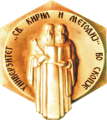 Врз основа на член 8, став 1, алинеја 12 од Правилникот за условите, критериумите и правилата за запишување и студирање на трет циклус академски студии – докторски студии на Универзитетот „Св. Кирил и Методиј” во Скопје, Универзитетскиот стручен совет за докторски студии, на 10. Седница одржана на 10.9.2021 година, го донесе следновоУ П А Т С Т В Оза реализација на Конкурсот за запишување студенти на трет циклус студии – докторски студии на студиските програми на Универзитетот „Св. Кирил и Методиј” во Скопјево академската 2021/2022 година Член 1Упaтството за реализација на Конкурсот за запишување студенти на трет циклус студии – докторски студии на студиските програми на Универзитетот „Св. Кирил и Методиј” во Скопје во академската 2021/2022 година се донесува со цел да се обезбеди единствен пристап на сите единици при реализацијата на Конкурсот, објавен во дневниот весник „Нова Македонија на 28.5.2021 година и на веб-страницата на Универзитетот.Член 2Пријавувањето на кандидатите се врши електронски, со испраќање на електронска порака (e-mail) истовремено на две електронски адреси:електронска адреса на Универзитетската школа за докторски студии: skola_za_ds@ukim.edu.mkелектронска адреса на факултетот/институтот каде што припаѓа студиската програма:Во предмет (subject) на електронската пошта, кандидатите го наведуваат факултетот/институтот – организатор на студиската програма за која поднесуваат документи и код според кој ќе бидат објавени ранг-листите на кандидатите.Секој кандидат сам го генерира својот код, на следниов начин: код на факултетот/институтот + првите 7 бројки од единствениот матичен број на кандидатот.Како текст на електронската порака, кандидатот пишува:име и презиме;студиска програма на која конкурира;факултет/институт – организатор на студиската програма.Кандидатот кој се пријавува на Конкурсот, во прилог на приjавата, на двете електронски адреси, треба да ги прикачи (во Attach File) скенирани следниве документи (во PDF-формат):пријавен лист со назначување на избраната студиска програма за која конкурира (O1-ПК-Пријавен лист за конкурирање); писмо за мотивација со назначување на областа на истражување;првична согласност на ментор од листата на ментори (O2-ПСМ-Првична согласност на ментор); кратка биографија;уверение за положени испити од прв циклус студии, односно од додипломски студии;уверение за положени испити од втор циклус студии, односно од постдипломски студии;диплома од прв циклус студии, односно од додипломски студии;диплома од втор циклус студии, односно од постдипломски студии;сертификат/уверение за познавање на англиски јазик;кандидатите кои своето високо образование, додипломски студии (прв циклус) и постдипломски студии (втор циклус), го завршиле во странство, доставуваат нострифицирани документи, со кои се докажува исполнетоста на условите за запишување на трет циклус студии – докторски студии, како и еквиваленција на оценките, доколку системот на оценување е различен од Република Северна Македонија.Електронските адреси за пријавување на кандидатите се објавуваат на веб-страницата на УКИМ и на единицата – организатор на студиската програма. Член 3Кандидатите задолжително ќе добијат автоматска потврда дека електронската порака е примена.Член 4Соодветноста на претходно завршените студии се утврдува од страна на советот на студиската програма.Член 5По завршувањето на Конкурсот, единицата ја објавува прелиминарната листа на примени кандидати на докторски студии, за секоја студиска програма. За кандидатите кои не ги исполнуваат условите и критериумите за запишување на докторски студии, се објавува посебна листа. Листите се објавуваат на веб-страницата на единицата.  Објавата се врши така што личното име на кандидатите се означува со код кој им е познат само на кандидатот и на советот на студиската програма.Кандидатите имаат право на приговор.Приговорот се поднесува во писмена форма до советот на студиската програма, односно до советот на заедничката студиска програма. Одлуката на советот на студиската програма, односно советот на заедничката студиска програма по приговорот е конечна.     По завршувањето на постапката по приговорите (доколку ги има), советот на студиската програма, односно советот на заедничката студиска програма ја доставува листата на примени кандидати до Универзитетскиот стручен совет за докторски студии. Универзитетскиот стручен совет за докторски студии ја утврдува конечната листа на примени кандидати за секоја студиска програма и ја објавува на веб-страницата на Универзитетот со код што го генерирал кандидатот во електронската порака.Утврдената листа на примени кандидати е конечна.Член 6Запишувањето на студентите се врши на факултетот/институтот каде што припаѓа студиската програма, а согласно со конечната ранг-листа.Студените се запишуваат во Одделението за студентски прашања кај координаторот за трет циклус студии и ги доставуваат следниве документи:индекс и пријавни листови; две фотографии (две фотографии со димензии 3,5 х 4,5 и една со димензии 2х3);конечна согласност од менторот (O3-КСМ-Конечна согласност од ментор);пријава за избор на предмети од академска обука (O4-ПАО-Пријава за избор на предмети за академска обука);договор за студирање (O5-ДС-Договор за студирање);потврда за уплатена прва рата од школарината;потврда за уплата од 250 евра во денарска противредност за Универзитетската школа за докторски студии.Студентите при запишувањето ги поднесуваат и оригиналните документи за пријавување што ги испратиле со електронска порака.Втор уписен рокЧлен 7По завршувањето на запишувањето на студентите во првиот уписен рок и по доставувањето на податоци за слободни места по студиски програми, Универзитетот ќе ги објави слободните места за запишување во вториот уписен рок, на веб-страницата на УКИМ.Член 8Ова Упатство влегува во сила со денот на објавувањето во Универзитетски гласник.					 Претседател на Универзитетската школа за 				докторски студии      Проф. д-р Христина Спасевска, проректор за наставаФакултет/институт каде што припаѓа студиската програмаКодЕлектронска адресаАрхитектонски факултетARHiii-af@ukim.edu.mkГрадежен факултетGRFiii-gf@ukim.edu.mkМашински факултетMAFiii-maf@ukim.edu.mkМедицински факултетMEDiii-medf@ukim.edu.mkПедагошки факултет „Св. Климент Охридски”PEDiii-pedf@ukim.edu.mkПравен факултет „Јустинијан Први”PRAiii-prf@ukim.edu.mkПриродно-математички факултетPMFiii-pmf@ukim.edu.mkСтоматолошки факултетSTFiii-stf@ukim.edu.mkТехнолошко-металуршки факултетTMFiii-tmf@ukim.edu.mkФакултет за ветеринарна медицинаFVMiii-fvm@ukim.edu.mkФакултет за дизајн и технологии на мебел и ентериерFDTiii-fdtme@ukim.edu.mkФакултет за драмски уметностиFDUiii-fdu@ukim.edu.mkФакултет за електротехника и информациски технологииFEIiii-feit@ukim.edu.mkФакултет за земјоделски науки и хранаFZNiii-fznh@ukim.edu.mkФакултет за информатички науки и компјутерско инженерствоFINiii-finki@ukim.edu.mkФакултет за музичка уметностFMUiii-fmu@ukim.edu.mkФакултет за физичко образование, спорт и здравјеFFOiii-ffosz@ukim.edu.mkФармацевтски факултетFARiii-ff@ukim.edu.mkФилозофски факултетFZFiii-fzf@ukim.edu.mkФилолошки факултет „Блаже Конески”FILiii-flf@ukim.edu.mkИнститут за земјотресно инженерство и инженерска сеизмологијаIZIiii-iziis@ukim.edu.mkИнститут за социолошки и политичко-правни истражувањаISNiii-isppi@ukim.edu.mkИнститут за македонска литератураIMLiii-iml@ukim.edu.mkИнститут за македонски јазик „Крсте Мисирков”IMJiii-imj@ukim.edu.mkИнститут за фолклор „Марко Цепенков”INFiii-if@ukim.edu.mkПравославен Богословски факултет „Свети Климент Охридски“ во Скопје PBFiii-pbf@ukim.edu.mkФакултет/институт каде се пријавува за студиските програми со повеќе организаториКодЕлектронска адресаЕкономски факултет, 
- за Организациони науки и управување (менаџмент)/ со Економски институт и Институт за социолошки и политичко-правни истражувања
- за Економски науки / со Економски институт
- за Статистички методи за бизнис и економија / со Економски институтEKFiii-ef@ukim.edu.mkЈНУ Институт за национална историја
- за Културна историја и географија на Македонија / со Природно-математички факултет 
- за Историја на Македонија/ со Филозофски факултетINIiii-ini@ukim.edu.mk